*** MAKE SURE TO PERSONALIZE ANYTHING IN PARENTHESIS () ***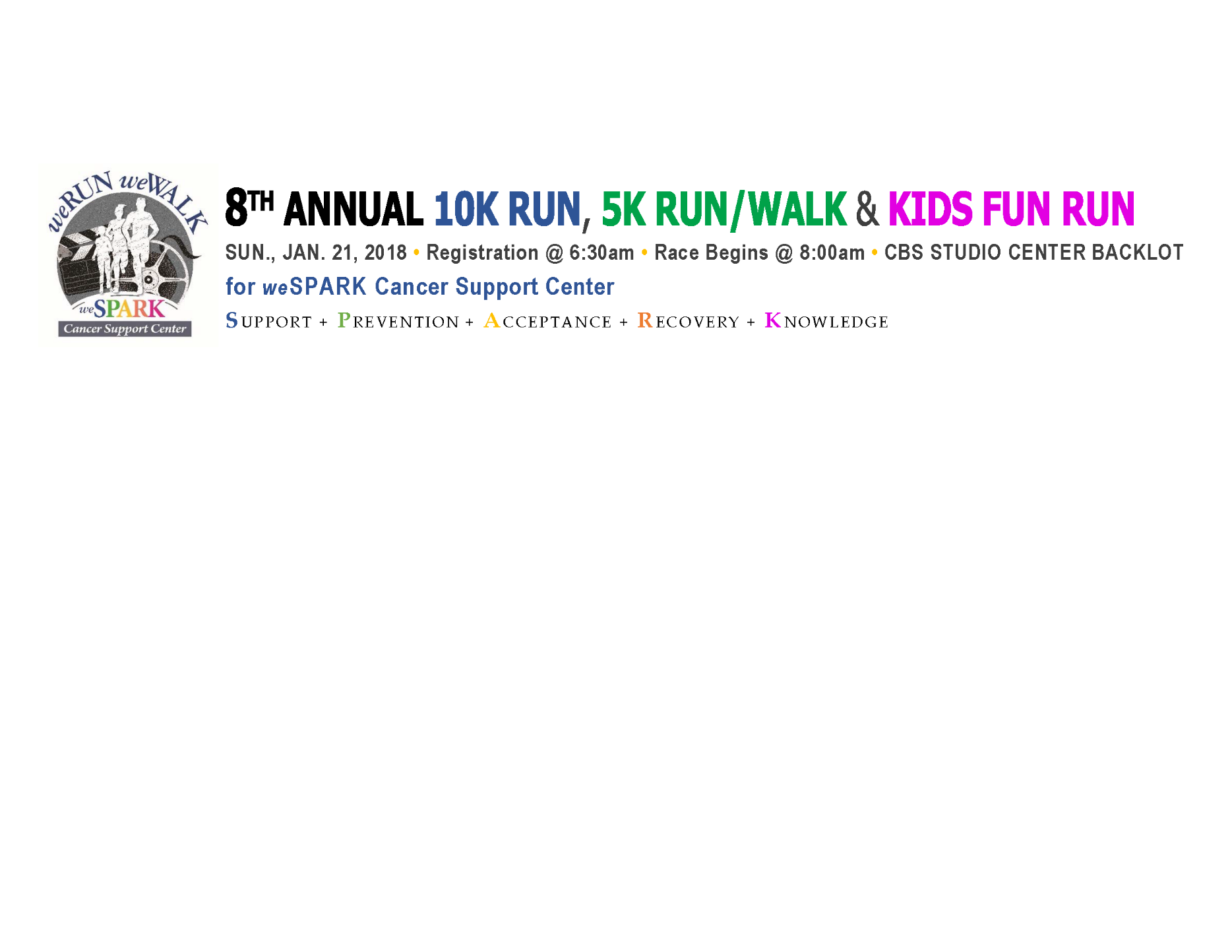 Dear (Friend, Family, Donor), On Sunday, January 21, 2018, hundreds of women, men and children will participate in weSPARK Cancer Support Center’s 8th Annual 10K RUN, 5K RUN/WALK & KIDS FUN RUN to raise funds and awareness for weSPARK programs at the CBS Studio Center.weSPARK provides a wide range of services completely free of charge. For 16 years it has been a place where cancer patients, their family and friends, can join others to share their experience, strength and hope. They offer support groups; integrative programs, like reiki, yoga, reflexology, hypnotherapy and meditation; and creative workshops designed to heal the physical and emotional side effects of those affected by cancer.I will be participating in the (10K RUN) or (5K RUN/WALK) and my personal fundraising goal is $__________. I would truly appreciate any support you are able to give me for this worthwhile cause! Big or small – any amount makes a difference. You can donate to my fundraising page here: (insert fundraising page link OR use the general CrowdRise event page link to have them find your page (https://www.crowdrise.com/event/report-center/weSPARK8thAnnualweRUNweWALK) Help me make a difference to those whose lives have been affected by cancer.$25 pays for one restorative yoga class$100 pays for one nutrition workshop$250 pays for 5 sessions of the Men’s Support Group$500 pays for 5 sessions of the weSPARK Children’s GroupThank you for considering this request. Please also consider sharing my page on your social media platforms and please follow weSPARK Cancer Support Center on Facebook, Instagram, Twitter and YouTube.Gratefully,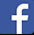 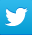 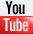 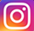 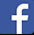 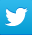 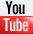 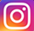 (Your Name)